Supplemental Figure 3. UK Ofcom Score among NNPS PASS/FAIL/Out-of-scope food items in the different NNPS categories in France and in the US.FranceNo boxplot could be drawn for categories with no food itemsUnited statesNo boxplot could be drawn for categories with no food items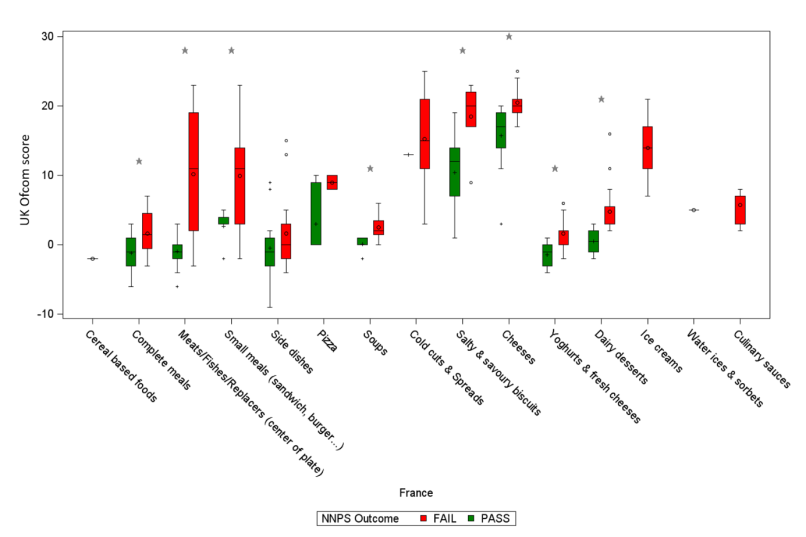 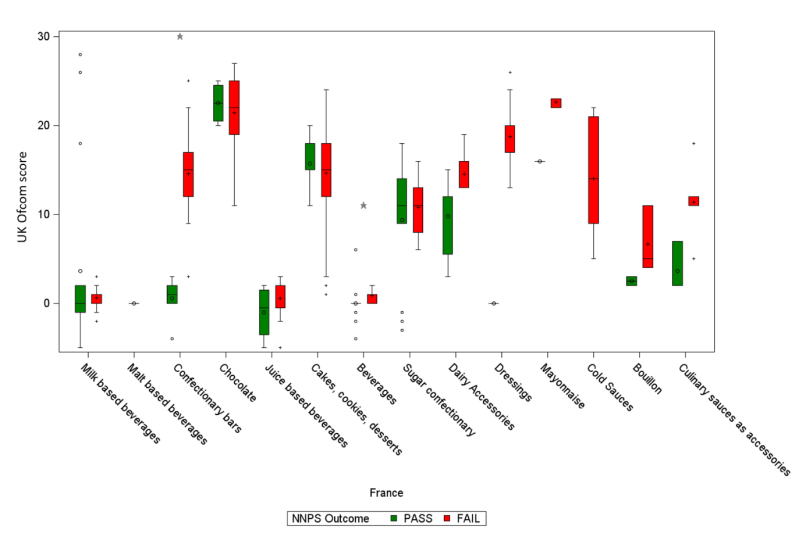 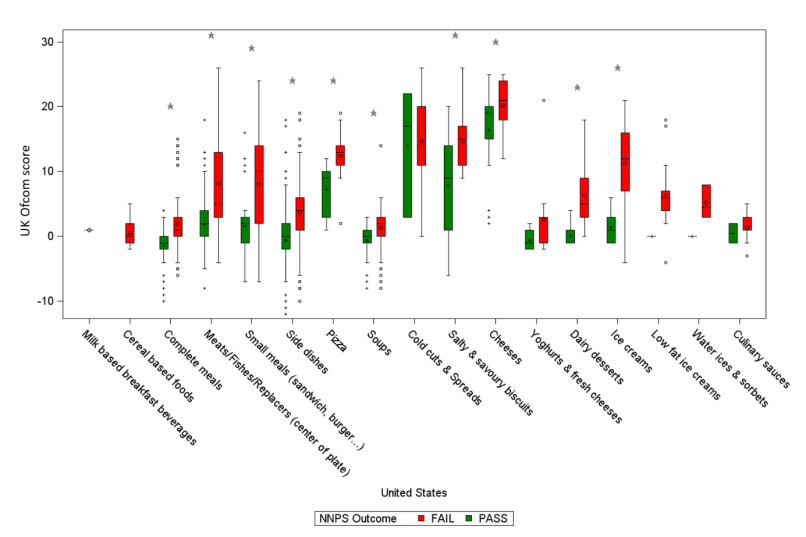 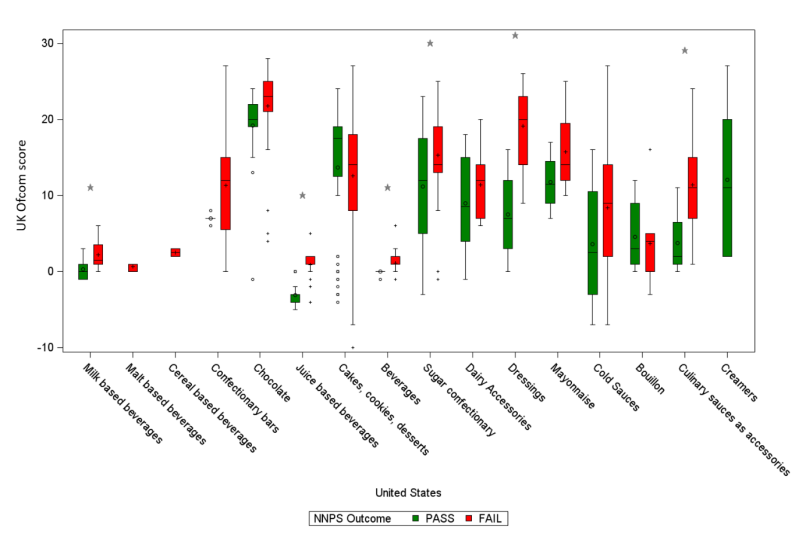 